Қ А Р А Р                                                                                ПОСТАНОВЛЕНИЕ«3»  март  2016  йыл                               №16                             «3» марта 2016  годаВ целях исполнения постановления Правительства Российской Федерации от 09.06.1995 года № 578, утверждающего Правила охраны линий и сооружений связи Российской Федерации и обеспечением сохранности линий связи на подведомственной территории, Администрация сельского поселения Мурсалимкинский сельсоветПОСТАНОВЛЯЕТ:Установить порядок, по которому производство земляных работ на подведомственной территории должно производиться только по согласованию, полученному организацией, планирующей выполнение таких работ, за исключением работ по вспашке грунта на глубину не более 0,3  метра.При выдаче согласований на производство земляных работ уведомлять организации, планирующие выполнение таких работ о наличии кабельных линий связи, проходящих вблизи мест производства работ.Назначить лицом, ответственным за согласование земляных работ в охранных зонах, оформление разрешений, ордеров, другой необходимой документации и принимающим меры по сохранности кабельных линий связи Фархиуллину Назиру Шарифулловну.При планировании работ собственными силами в охранной зоне линий связи в соответствии с требованиями Правил охраны  линий и сооружений связи РФ получать согласование у собственника линий связи – филиала АО «Связьтранснефть» -Уральское ПТУС.Довести до работников, выполняющих земляные работы вблизи и в охранных зонах кабелей о наличии высокого напряжения, опасного для жизни и здоровья при повреждении линии связи.В случае повреждения коммуникаций обязать лицо, ответственное за согласование земляных работ извещать владельцев о факте и лицах, допустивших повреждение.Контроль за исполнением данного постановления оставляю за собой.Глава сельского поселения                                                    А.Я. СадыковБАШКОРТОСТАН РЕСПУБЛИКАҺЫСАЛАУАТ РАЙОНЫМУНИЦИПАЛЬ РАЙОНЫНЫҢМӨРСӘЛИМ АУЫЛ СОВЕТЫ АУЫЛ БИЛӘМӘҺЕ ХӘКИМИӘТЕ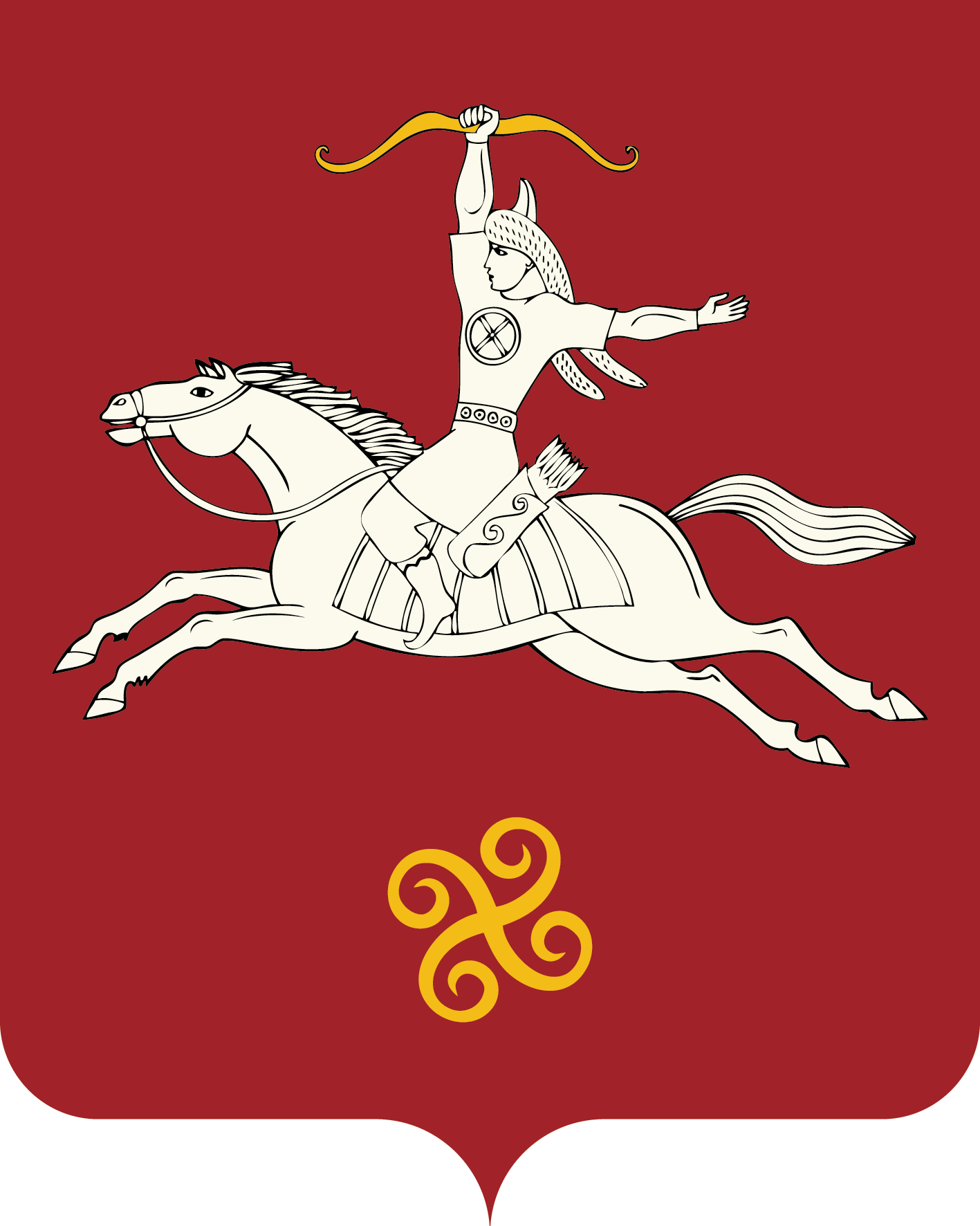 РЕСПУБЛИКА БАШКОРТОСТАНАДМИНИСТРАЦИЯ  СЕЛЬСКОГО ПОСЕЛЕНИЯ МУРСАЛИМКИНСКИЙ СЕЛЬСОВЕТМУНИЦИПАЛЬНОГО РАЙОНАСАЛАВАТСКИЙ РАЙОН452485 , Мөрсәлим ауылы, Төзөүселәр урамы, 15 йорттел. (34777) 2-43-32, 2-43-65452485, с.Мурсалимкино, ул. Строительная , д 15тел. (34777) 2-43-32, 2-43-65